Приложение к постановлению администрации сельского поселения Ларьяк от Муниципальная программа «Жилищно-коммунальный комплекс и городская среда в сельском поселении Ларьяк»(далее-муниципальная программа) Паспорт муниципальной программыПриложение 1Распределение финансовых ресурсов муниципальной программы (по годам)Приложение 2Перечень структурных элементов муниципальной программыПриложение 3Показатели, характеризующие эффективность структурного элемента муниципальной программыПриложение 1 к муниципальной программеМинимальный перечень работ по благоустройству дворовых территорий с приложением визуализированного перечня образцов элементов благоустройства, предлагаемых к размещению на дворовой территорииПриложение 2 к муниципальной программеФорма участия (финансовое и (или) трудовое) и доля участия заинтересованных лиц в выполнении минимального и дополнительного перечня работ по благоустройству дворовых и (или) общественных территорий (в случае если собственниками помещений в МКД, заинтересованными лицами принято решение о таком участии)Заинтересованные лица принимают участие в реализации мероприятий по благоустройству дворовых территории в рамках минимального и дополнительного перечней работ по благоустройству в форме трудового и (или) финансового участия в размере не менее 5 % от стоимости мероприятий.Под формой трудового участия понимается неоплачиваемая трудовая деятельность заинтересованных лиц, имеющая социально полезную направленность, не требующая специальной квалификации и организуемая для выполнения минимального и (или) дополнительного перечня работ по благоустройству дворовых и (или) общественных территорий.Под формой финансового участия понимается привлечение денежных средств заинтересованных лиц для финансирования части затрат по выполнению минимального и (или) дополнительного перечня работ по благоустройству дворовых и (или) общественных территорий.Организация трудового и (или) финансового участия осуществляется заинтересованными лицами в соответствии с решением общего собрания собственников помещений в многоквартирном доме, дворовая и (или) общественная территория которого подлежит благоустройству, оформленным соответствующим протоколом общего собрания собственников помещений в многоквартирном доме. Финансовое (трудовое) участие заинтересованных лиц в выполнении мероприятий по благоустройству дворовых и (или) общественных территорий должно подтверждаться документально в зависимости от избранной формы такого участия.Трудовое участие граждан может быть внесено в виде следующих мероприятий, не требующих специальной квалификации, таких как: субботники;подготовка дворовой и (или) общественной территории к началу работ (земляные работы);участие в строительных работах: снятие старого оборудования, установка уличной мебели, зачистка от ржавчины, окрашивание элементов благоустройства;участие в озеленении территории: высадка растений, создание клумб, уборка территории;обеспечение благоприятных условий для работников подрядной организации, выполняющей работы (например, организация горячего чая).Информация о начале реализации мероприятий по благоустройству (конкретная дата, место проведения, памятка и другие материалы) размещается администрацией поселения на официальном веб-сайте в сети «Интернет», а также непосредственно в многоквартирных домах − на информационных стендах. В качестве документов (материалов), подтверждающих трудовое участие, могут быть представлены отчет о выполнении работ, включающий информацию о проведении мероприятия с трудовым участием граждан, отчет совета многоквартирного дома, лица, управляющего многоквартирным домом, о проведении мероприятия с трудовым участием граждан. При этом, рекомендуется в качестве приложения к такому отчету представлять фото-, видеоматериалы, подтверждающие проведение мероприятия с трудовым участием граждан.Документы, подтверждающие трудовое участие, представляются                       в администрацию поселения не позднее 10 календарных дней со дня окончания работ, выполняемых заинтересованными лицами.При выборе формы финансового участия заинтересованных лиц                          в реализации мероприятий по благоустройству дворовой и (или) общественной территории в рамках дополнительного перечня (минимального перечня - в случае принятия такого решения) работ по благоустройству доля участия определяется как процент от стоимости мероприятий по благоустройству дворовой и (или) общественной территории.Приложение 3 к муниципальной программеПорядокаккумулирования и расходования средств заинтересованных лиц, направляемых на выполнение минимального и дополнительного перечней работ по благоустройству дворовых и (или) общественных территорийI. Общие положения1.1. Настоящий Порядок аккумулирования средств заинтересованных лиц, направляемых на выполнение минимального, дополнительного перечней работ по благоустройству дворовых и (или) общественных территорий, регламентирует порядок финансового участия, аккумулирования средств заинтересованных лиц, направляемых на выполнение минимального, дополнительного перечней работ по благоустройству дворовых и (или) общественных территорий сельского поселения Ларьяк.II. Порядок финансового участия заинтересованных лиц2.1. Организацией, уполномоченной на открытие и ведение специальных счетов для перечисления денежных средств заинтересованных лиц, направляемых на выполнение минимального и дополнительного перечня работ по благоустройству  дворовых и (или) общественных  территорий (далее − специальный счет), является администрация сельского поселения Ларьяк.2.2. На собрании собственников, жителей многоквартирного (ых) домов обсуждаются условия о трудовом (не денежном) участии собственников, жителей многоквартирного (-ых) домов, собственников иных зданий и сооружений, расположенных в границах дворовой и (или) общественной территории, подлежащей благоустройству, в мероприятиях по благоустройству дворовых и (или) общественных территорий. Решение о выбранных работах также включается в протокол общего собрания собственников.2.3. Финансовое участие осуществляется заинтересованными лицами в соответствии с решением общего собрания собственников помещений в многоквартирном доме, дворовая и (или) общественная территория которого подлежит благоустройству, оформленным соответствующим протоколом общего собрания собственников помещений в многоквартирном доме, в объеме не менее установленного муниципальной программой.2.4. Для целей финансового участия заинтересованных лиц  в благоустройстве территории Учреждение открывает счет в российской кредитной организации, величина собственных средств (капитала) которых составляет не менее 20 миллиардов рублей, либо в органах казначейства и размещает реквизиты на официальном веб-сайте администрации поселения.2.5. Заинтересованные лица, желающие финансово поучаствовать в благоустройстве дворовой территории, перечисляют денежные средства на специальный счет, с указанием в назначении платежа адреса многоквартирного жилого дома.2.6. Финансовое участие граждан может быть также организовано посредством сбора денежных средств физических лиц с ведением советующей ведомости представителем управляющей организации или товарищества собственников жилья многоквартирного дома либо путем предоставления рассрочки платежа и включения необходимой суммы в ежемесячный платежный счет на оплату жилищно-коммунальных услуг. 2.7. Впоследствии уплаченные средства собственников жилья также вносятся на счет, открытый Учреждением, с указанием в назначении платежа адреса многоквартирного жилого дома.III. Условия аккумулирования и расходования средств3.1. Информацию (суммы) о поступивших (поступающих) денежных средствах администрация поселения размещает (обновляет) на официальном веб-сайте ежемесячно, с указанием адреса многоквартирного жилого дома.3.2. Администрация поселения ежемесячно обеспечивает направление данных о поступивших от заинтересованных лиц денежных средствах в разрезе многоквартирных домов, дворовые и (или) общественные территории которых подлежат благоустройству, в адрес уполномоченной общественной комиссии.3.3. Расходование аккумулированных денежных средств заинтересованных лиц осуществляется в соответствии с условиями договора (соглашения) на выполнение работ по благоустройству дворовых и (или) общественных территорий.3.4. Администрация поселения осуществляет перечисление средств заинтересованных лиц на расчетный счет подрядной организации, открытый в учреждениях Центрального банка Российской Федерации или кредитной организации, не позднее двадцатого рабочего дня после согласования актов приемки работ (услуг) по организации благоустройства дворовых и (или) общественных  территорий многоквартирных домов с лицами, которые уполномочены действовать от имени заинтересованных лиц.Приложение 4 к муниципальной программеПорядокразработки, обсуждения с заинтересованными лицами и утверждения дизайн-проектов благоустройства дворовой территории, включенных в муниципальную программу, содержащих текстовое и визуальное описание предлагаемого проекта, перечня (в том числе в виде соответствующих визуализированных изображений) элементов благоустройства, предлагаемых к размещению на соответствующей дворовой территории(далее – Порядок)I. Общие положения1.1. Настоящий Порядок регламентирует процедуру разработки, обсуждения с заинтересованными лицами и утверждения дизайн-проекта благоустройства дворовой территории, включенного в муниципальную программу формирования современной городской среды на территории поселения.1.2. Под дизайн-проектом благоустройства дворовой территории понимается графический и текстовый материал, включающий в себя изображение дворовой территории или территории общего пользования с описанием работ и мероприятий, предлагаемых к выполнению (далее – дизайн-проект).Содержание дизайн-проекта зависит от вида и состава планируемых                    к благоустройству работ. Это может  быть как проектная, сметная документация, так и упрощенный вариант в виде изображения дворовой территории или территории общего пользования с описанием работ и мероприятий, предлагаемых к выполнению.1.3. К заинтересованным лицам относятся: собственники помещений                    в многоквартирных домах, собственники иных зданий и сооружений, расположенных в границах дворовой территории и (или) территории общего пользования, подлежащей благоустройству (далее – заинтересованные лица).II. Разработка дизайн-проектаРазработка дизайн-проекта осуществляется с учетом минимального           и дополнительного перечней работ по благоустройству дворовой территории, утвержденных протоколом общего собрания собственников жилья                               в многоквартирном доме, в отношении которого разрабатывается дизайн-проект благоустройства.III. Обсуждение, согласование и утверждение дизайн-проекта3.1. В целях обсуждения, согласования и утверждения дизайн-проекта администрация поселения, (далее – уполномоченный орган) уведомляет представителя собственников, который вправе действовать в интересах всех собственников помещений в многоквартирном доме, придомовая территория которого включена в адресный перечень дворовых территорий проекта программы (далее – представитель собственников), о готовности дизайн-проекта в течение 10 рабочих дней со дня его изготовления.3.2. Представитель собственников обеспечивает обсуждение, согласование дизайн-проекта для дальнейшего его утверждения в срок, не превышающий 15 рабочих дней.3.3. В целях максимального учета мнений граждан дизайн-проект размещается на официальном сайте поселения, для голосования собственников и жителей многоквартирного дома, с указанием конкретного срока окончания приема замечаний и предложений.3.4. Утверждение дизайн-проекта осуществляется в течение 3 рабочих дней со дня согласования дизайн-проекта представителем собственников.3.5. Дизайн-проект утверждается в двух экземплярах, в том числе один экземпляр хранится у представителя собственников.Приложение 5 к муниципальной программеУсловия о проведении мероприятий по благоустройству дворовых и общественных территорий с учетом необходимости обеспечения физической, пространственной и информационной доступности зданий, сооружений, дворовых и общественных территорий для инвалидов и других маломобильных групп населенияПри формировании перечня работ и обсуждения мероприятий по благоустройству дворовых территорий и мест общего пользования на собрании собственников, жителей многоквартирного (ых) дома (ов) также обсуждаются работы по благоустройству дворовых территорий, с учетом необходимости обеспечения физической пространственности и информационной доступности зданий, сооружений, дворовых и общественных территорий для инвалидов и других маломобильных групп населения.В рамках обсуждения мероприятий по благоустройству дворовой и (или) общественной территории собственникам жилья необходимо рассмотреть и согласовать следующие виды работы:соблюдение требуемого уклона при устройстве съездов с тротуаров на транспортный проезд;соблюдение высоты бордюров по краям пешеходных путей;соблюдение количества и габаритных размеров парковочных мест на автостоянках для транспорта маломобильных групп и инвалидов;установку подъездных пандусов, поручней, кнопок вызова, дверных проемов для беспрепятственного перемещения внутри.Приложение 6 к муниципальной программеПорядокпредставления, рассмотрения и оценки предложений заинтересованных лиц о включении дворовой и (или) общественной территории в муниципальную программу формирования комфортной среды1. Настоящий Порядок разработан в целях формирования муниципальной программы формирования комфортной среды на территории сельского поселения Ларьяк в 2021 году и определяет порядок представления, рассмотрения и оценки предложений заинтересованных лиц о включении дворовой и (или) общественной территории в муниципальную программу, условия и порядок отбора дворовых и (или) общественных территорий многоквартирных домов, подлежащих благоустройству, для включения в муниципальную программу.2. В целях осуществления благоустройства дворовой и общественной территории в рамках муниципальной программы заинтересованные лица вправе выбрать виды работ, из утвержденного минимального перечня работ, а в случае их выполнения – из дополнительного перечня работ.3. В муниципальную программу подлежат включению дворовые и (или) общественные территории исходя из даты представления предложений заинтересованных лиц при условии их соответствия требованиям, установленным настоящих Порядком.4. Для включения дворовой и (или) общественной территории в муниципальную программу заинтересованными лицами представляются в уполномоченный орган местного самоуправления администрацию сельского поселения Ларьяк следующие документы: 4.1. Предложение в двух экземплярах по форме согласно приложению к настоящему Порядку.4.2. Оригиналы протоколов общих собраний собственников помещений (только для дворовых территорий) в каждом многоквартирном доме с оригиналами листов голосования, оформленных в соответствии с требованиями действующего законодательства, решений собственников каждого здания и сооружения, расположенных в границах дворовой территории, содержащих в том числе следующую информацию: а) решение об обращении с предложением по включению дворовой и (или) общественной территории в муниципальную программу; б) перечень работ по благоустройству дворовой и (или) общественной территории, сформированный исходя из минимального перечня работ по благоустройству; в) перечень работ по благоустройству дворовой и (или) общественной территории, сформированный исходя из дополнительного перечня работ по благоустройству (в случае принятия такого решения заинтересованными лицами); г) форму участия (финансовое и (или) трудовое) и долю участия заинтересованных лиц в реализации мероприятий по благоустройству дворовой и (или) общественной территории;д) о представителе (представителях) заинтересованных лиц, уполномоченных на представление предложений, согласование дизайн - проекта благоустройства дворовой и (или) общественной территории. 4.3. Схему с границами территории, предлагаемой к благоустройству (при наличии).4.4. Копию проектно-сметной документации, в том числе локальной сметы (при наличии).4.5. Фотоматериалы, подтверждающие отсутствие или ненадлежащее состояние соответствующих элементов благоустройства дворовых территорий (при наличии).5. Ответственность за достоверность сведений в заявке и прилагаемых             к ней документах несут заинтересованные лица, представившие их.Приложение 1 к Порядку представления, рассмотрения и оценки предложений заинтересованных лиц о включении дворовой и (или) общественной территории в муниципальную программу «Жилищно-коммунальный комплекс и городская среда в сельском поселении Ларьяк» В администрацию сельского поселения Ларьяк от ___________________________________(указывается полностью фамилия, имя, отчество представителя)__________________________________________________________________________проживающего (ей) по адресу:__________________________________________________________________________номер контактного телефона: _____________________________________Предложениео включении дворовой территории в программу «Жилищно-коммунальный комплекс и городская среда в сельском поселении Ларьяк»Прошу включить дворовую территорию многоквартирного дома_____________________________________________________________________                                                                     (указать адрес многоквартирного дома)в муниципальную программу «Жилищно-коммунальный комплекс и городская среда в сельском поселении Ларьяк»  для благоустройства дворовой территории. Приложение:Оригинал протокола(ов) общего собрания собственников помещений в многоквартирном доме, решений собственников зданий и сооружений.2. Схема с границами территории, предлагаемой к благоустройству (при наличии).3. Копия проектно-сметной документации, в том числе локальной сметы (при наличии).4. Фотоматериалы, подтверждающие отсутствие или ненадлежащее состояние соответствующих элементов благоустройства дворовых территорий (при наличии).Представитель               ______________                                ________________                                                                                (подпись)                                                                  (Фамилия и инициалы)Приложение 2 к Порядку представления, рассмотрения и оценки предложений заинтересованных лиц о включении дворовой и (или) общественной территории в муниципальную программу «Жилищно-коммунальный комплекс и городская среда в сельском поселении Ларьяк»В администрацию сельского поселения Ларьякот _____________________________________(указывается фамилия, имя, отчество полностью, наименование организации)_____________________________________проживающего(ей) (имеющий местонахождение – для юридических лиц):__________________________________________________________________________ Номер телефона:______________________Предложениео включении общественной территории в муниципальную программу «Жилищно-коммунальный комплекс и городская среда в сельском поселении Ларьяк»I. Общая характеристика проектаII. Описание проекта (не более 3 страниц)1. Описание проблемы и обоснование ее актуальности для жителей поселения:характеристика существующей ситуации и описание решаемой проблемы;необходимость выполнения проекта;круг людей, которых касается решаемая проблема;актуальность решаемой проблемы для поселения, общественная значимость.2. Цели и задачи проекта.3. Мероприятия по реализации проекта:конкретные мероприятия (работы), предполагаемые к реализации в ходе проекта, в том числе с участием общественности, основные этапы;способы привлечения населения для реализации проекта (формы и методы работы с местным населением);предполагаемое воздействие на окружающую среду.4. Ожидаемые результаты проекта:практические результаты, которые планируется достичь в ходе выполнения проекта. Результаты, характеризующие решение заявленной проблемы;количественные показатели.5. Дальнейшее развитие проекта после завершения финансирования мероприятий по благоустройству, использование результатов проекта в последующие годы.___________                                                                                      ____________________   (подпись)                                                                                                                                               (ФИО)Приложение 7 к муниципальной программеПорядок проведения общественного обсуждения проекта программы «Жилищно-коммунальный комплекс и городская среда в сельском поселении Ларьяк» (далее – Порядок)1. Настоящий Порядок определяет форму, порядок и сроки проведения общественного обсуждения проекта программы «Жилищно-коммунальный комплекс и городская среда в сельском поселении Ларьяк». 2. Общественное обсуждение проекта муниципальной программы проводятся в целях:информирования граждан, организаций и общественных объединений сельского поселения Ларьяк о разработанном проекте муниципальной программы;выявления и учета мнения граждан, организаций, общественных объединений сельского поселения Ларьяк о разработанном проекте муниципальной программы.3. Общественное обсуждение проекта муниципальной программы организуется и проводится Общественным советом сельского поселения Ларьяк.4. В общественном обсуждении участвуют граждане, проживающие на территории сельского поселения Ларьяк, достигшие возраста 18 лет, а также представители организаций и общественных объединений, политических партий и движений, представители органов местного самоуправления сельского поселения Ларьяк.5. Общественное обсуждение проекта муниципальной программы осуществляется в форме открытого размещения проекта муниципальной программы на официальном сайте администрации поселения (далее – официальный сайт).6. Для организации общественного обсуждения, проведения комиссионной оценки предложений заинтересованных лиц, а также для осуществления контроля за реализацией муниципальной программы после ее утверждения в установленном порядке создается общественный совет сельского поселения Ларьяк  по обеспечению реализации приоритетного проекта «Жилищно-коммунальный комплекс и городская среда в сельском поселении Ларьяк» (далее – общественный совет) из представителей органов местного самоуправления, политических партий и движений, общественных организаций, иных лиц.Положение и состав общественной комиссии утверждается постановлением администрации поселения.7. При размещении проекта муниципальной программы на официальном сайте публикуется извещение о проведении общественного обсуждения проекта муниципальной программы согласно приложению 1 к Порядку.8. Срок проведения общественного обсуждения составляет 30 дней со дня размещения проекта муниципальной программы на официальном сайте администрации поселения в сети Интернет.9. Участникам общественного обсуждения при направлении замечаний (предложений) к проекту муниципальной программы необходимо указывать фамилию, имя, отчество и дату рождения гражданина либо наименование организации, общественного объединения, органа местного самоуправления, а также фамилию, имя и отчество представителя организации, общественного объединения, органа местного самоуправления. В противном случае замечания (предложения) к проекту муниципальной программы признаются анонимными и к рассмотрению не принимаются.10. Общественный совет рассматривает, обобщает, анализирует замечания (предложения), поступившие в рамках общественного обсуждения проекта муниципальной программы. В случае целесообразности и обоснованности замечаний (предложений) ответственный исполнитель муниципальной программы дорабатывает проект муниципальной программы.Результаты общественного обсуждения носят рекомендательный характер.В случае отсутствия замечаний проект муниципальной программы остается без изменений.11. Общественный совет еженедельно размещает на официальном сайте отчет о ходе обсуждения проекта муниципальной программы, количестве поступивших предложений о благоустройстве дворовых  территорий, о наименованиях общественных территорий, предлагаемых к благоустройству в 2019 году.12. Итоги общественного обсуждения проекта муниципальной программы в течение 7 рабочих дней после завершения срока общественного обсуждения проекта муниципальной программы формируются ответственным исполнителем муниципальной программы в виде итогового документа (протокола) по форме согласно приложению 2 к Порядку и подлежат размещению на официальном сайте.Приложение 1 к Порядку проведения общественного обсуждения проекта программы «Жилищно-коммунальный комплекс и городская среда в сельском поселении Ларьяк»Извещение о проведении общественного обсужденияпроекта программы «Жилищно-коммунальный комплекс и городская среда в сельском поселении Ларьяк» ____________________________________________________________________(наименование уполномоченного органа)предлагает всем заинтересованным лицам учреждений, организаций, предприятий, общественных объединений, предпринимателям принять участие в обсуждении проекта программы «Жилищно-коммунальный комплекс и городская среда в сельском поселении Ларьяк». Ознакомиться с проектом документа можно здесь (ссылка на размещение проекта муниципальной программы в сети интернет).	Общественное обсуждение проводится с «___»__________г. до «____»___________г.	С целью изучения общественного мнения относительно данного документа просим вносить замечания и предложения.Замечания и предложения просим направлять на адрес электронной почты:__________________________________________________________________(адрес электронной почты)Контактное лицо по вопросам проведения общественного обсуждения:__________________________________________________________________.(ФИО, занимаемая должность, № телефона)Приложение 2 к Порядку проведения общественного обсуждения проекта муниципальной  программы «Жилищно-коммунальный комплекс и городская среда в сельском поселении Ларьяк»Протокол № ___по итогам общественного обсуждения проекта  муниципальной программы «Жилищно-коммунальный комплекс и городская среда в сельском поселении Ларьяк» «_______» _____________		 				с.ЛарьякВ соответствии с требованиями Порядка проведения общественного обсуждения основных мероприятий программы «Жилищно-коммунальный комплекс и городская среда в сельском поселении Ларьяк» от____________20__год №___________________________________________________________________________(наименование уполномоченного органа)организовано и проведено общественное обсуждение проекта муниципальной программы «Жилищно-коммунальный комплекс и городская среда в сельском поселении Ларьяк» (далее – общественное обсуждение).В течение срока проведения общественного обсуждения поступили следующие замечания и предложения:1.Результаты рассмотрения замечаний и предложений:1.либо в течение срока проведения общественного обсуждения замечаний и предложений в    ______________________________________ не поступало.(наименование уполномоченного органа)Подпись руководителя уполномоченного органаПротокол вел      ___________________ Приложение 9 к муниципальной программеАдресный перечень благоустройства дворовых и общественных территорий сельского поселения Ларьякна период 2022−2024 годовНаименование муниципальной программыЖилищно-коммунальный комплекс и городская среда в сельском поселении ЛарьякЖилищно-коммунальный комплекс и городская среда в сельском поселении ЛарьякЖилищно-коммунальный комплекс и городская среда в сельском поселении ЛарьякСроки реализации муниципальной программыСроки реализации муниципальной программыСроки реализации муниципальной программыСроки реализации муниципальной программыСроки реализации муниципальной программыСроки реализации муниципальной программы2022-2025 годы и на период до 2030 года2022-2025 годы и на период до 2030 годаТип муниципальной программымуниципальная программамуниципальная программамуниципальная программамуниципальная программамуниципальная программамуниципальная программамуниципальная программамуниципальная программамуниципальная программамуниципальная программамуниципальная программаОтветственный исполнительмуниципальной программыглавный специалист - О.Ю. Гидораглавный специалист - О.Ю. Гидораглавный специалист - О.Ю. Гидораглавный специалист - О.Ю. Гидораглавный специалист - О.Ю. Гидораглавный специалист - О.Ю. Гидораглавный специалист - О.Ю. Гидораглавный специалист - О.Ю. Гидораглавный специалист - О.Ю. Гидораглавный специалист - О.Ю. Гидораглавный специалист - О.Ю. ГидораСоисполнители муниципальной программыглавный специалист – Ю.Н. Палагинаглавный специалист – Ю.Н. Палагинаглавный специалист – Ю.Н. Палагинаглавный специалист – Ю.Н. Палагинаглавный специалист – Ю.Н. Палагинаглавный специалист – Ю.Н. Палагинаглавный специалист – Ю.Н. Палагинаглавный специалист – Ю.Н. Палагинаглавный специалист – Ю.Н. Палагинаглавный специалист – Ю.Н. Палагинаглавный специалист – Ю.Н. ПалагинаНациональная цель-----------Цели муниципальной программы1.Повышение надежности и качества предоставления жилищно-коммунальных услуг;2.Улучшение качества жизни населения поселения за счет реализации энергосберегающих мероприятий и повышение эффективности использования топливно-энергетических ресурсов;3. Благоустройство сельского поселения, направленное на улучшение его внешнего облика и создание максимально благоприятных, комфортных условий для проживания жителей1.Повышение надежности и качества предоставления жилищно-коммунальных услуг;2.Улучшение качества жизни населения поселения за счет реализации энергосберегающих мероприятий и повышение эффективности использования топливно-энергетических ресурсов;3. Благоустройство сельского поселения, направленное на улучшение его внешнего облика и создание максимально благоприятных, комфортных условий для проживания жителей1.Повышение надежности и качества предоставления жилищно-коммунальных услуг;2.Улучшение качества жизни населения поселения за счет реализации энергосберегающих мероприятий и повышение эффективности использования топливно-энергетических ресурсов;3. Благоустройство сельского поселения, направленное на улучшение его внешнего облика и создание максимально благоприятных, комфортных условий для проживания жителей1.Повышение надежности и качества предоставления жилищно-коммунальных услуг;2.Улучшение качества жизни населения поселения за счет реализации энергосберегающих мероприятий и повышение эффективности использования топливно-энергетических ресурсов;3. Благоустройство сельского поселения, направленное на улучшение его внешнего облика и создание максимально благоприятных, комфортных условий для проживания жителей1.Повышение надежности и качества предоставления жилищно-коммунальных услуг;2.Улучшение качества жизни населения поселения за счет реализации энергосберегающих мероприятий и повышение эффективности использования топливно-энергетических ресурсов;3. Благоустройство сельского поселения, направленное на улучшение его внешнего облика и создание максимально благоприятных, комфортных условий для проживания жителей1.Повышение надежности и качества предоставления жилищно-коммунальных услуг;2.Улучшение качества жизни населения поселения за счет реализации энергосберегающих мероприятий и повышение эффективности использования топливно-энергетических ресурсов;3. Благоустройство сельского поселения, направленное на улучшение его внешнего облика и создание максимально благоприятных, комфортных условий для проживания жителей1.Повышение надежности и качества предоставления жилищно-коммунальных услуг;2.Улучшение качества жизни населения поселения за счет реализации энергосберегающих мероприятий и повышение эффективности использования топливно-энергетических ресурсов;3. Благоустройство сельского поселения, направленное на улучшение его внешнего облика и создание максимально благоприятных, комфортных условий для проживания жителей1.Повышение надежности и качества предоставления жилищно-коммунальных услуг;2.Улучшение качества жизни населения поселения за счет реализации энергосберегающих мероприятий и повышение эффективности использования топливно-энергетических ресурсов;3. Благоустройство сельского поселения, направленное на улучшение его внешнего облика и создание максимально благоприятных, комфортных условий для проживания жителей1.Повышение надежности и качества предоставления жилищно-коммунальных услуг;2.Улучшение качества жизни населения поселения за счет реализации энергосберегающих мероприятий и повышение эффективности использования топливно-энергетических ресурсов;3. Благоустройство сельского поселения, направленное на улучшение его внешнего облика и создание максимально благоприятных, комфортных условий для проживания жителей1.Повышение надежности и качества предоставления жилищно-коммунальных услуг;2.Улучшение качества жизни населения поселения за счет реализации энергосберегающих мероприятий и повышение эффективности использования топливно-энергетических ресурсов;3. Благоустройство сельского поселения, направленное на улучшение его внешнего облика и создание максимально благоприятных, комфортных условий для проживания жителей1.Повышение надежности и качества предоставления жилищно-коммунальных услуг;2.Улучшение качества жизни населения поселения за счет реализации энергосберегающих мероприятий и повышение эффективности использования топливно-энергетических ресурсов;3. Благоустройство сельского поселения, направленное на улучшение его внешнего облика и создание максимально благоприятных, комфортных условий для проживания жителейЗадачи муниципальной программы1. Обеспечение условий для выполнения полномочий по предоставлению качественных коммунальных услуг;2..Повышение энергетической эффективности в сфере потребления энергетических ресурсов;3. Повышение уровня благоустройства дворовых территорий и мест общего пользования в населенных пунктах поселения1. Обеспечение условий для выполнения полномочий по предоставлению качественных коммунальных услуг;2..Повышение энергетической эффективности в сфере потребления энергетических ресурсов;3. Повышение уровня благоустройства дворовых территорий и мест общего пользования в населенных пунктах поселения1. Обеспечение условий для выполнения полномочий по предоставлению качественных коммунальных услуг;2..Повышение энергетической эффективности в сфере потребления энергетических ресурсов;3. Повышение уровня благоустройства дворовых территорий и мест общего пользования в населенных пунктах поселения1. Обеспечение условий для выполнения полномочий по предоставлению качественных коммунальных услуг;2..Повышение энергетической эффективности в сфере потребления энергетических ресурсов;3. Повышение уровня благоустройства дворовых территорий и мест общего пользования в населенных пунктах поселения1. Обеспечение условий для выполнения полномочий по предоставлению качественных коммунальных услуг;2..Повышение энергетической эффективности в сфере потребления энергетических ресурсов;3. Повышение уровня благоустройства дворовых территорий и мест общего пользования в населенных пунктах поселения1. Обеспечение условий для выполнения полномочий по предоставлению качественных коммунальных услуг;2..Повышение энергетической эффективности в сфере потребления энергетических ресурсов;3. Повышение уровня благоустройства дворовых территорий и мест общего пользования в населенных пунктах поселения1. Обеспечение условий для выполнения полномочий по предоставлению качественных коммунальных услуг;2..Повышение энергетической эффективности в сфере потребления энергетических ресурсов;3. Повышение уровня благоустройства дворовых территорий и мест общего пользования в населенных пунктах поселения1. Обеспечение условий для выполнения полномочий по предоставлению качественных коммунальных услуг;2..Повышение энергетической эффективности в сфере потребления энергетических ресурсов;3. Повышение уровня благоустройства дворовых территорий и мест общего пользования в населенных пунктах поселения1. Обеспечение условий для выполнения полномочий по предоставлению качественных коммунальных услуг;2..Повышение энергетической эффективности в сфере потребления энергетических ресурсов;3. Повышение уровня благоустройства дворовых территорий и мест общего пользования в населенных пунктах поселения1. Обеспечение условий для выполнения полномочий по предоставлению качественных коммунальных услуг;2..Повышение энергетической эффективности в сфере потребления энергетических ресурсов;3. Повышение уровня благоустройства дворовых территорий и мест общего пользования в населенных пунктах поселения1. Обеспечение условий для выполнения полномочий по предоставлению качественных коммунальных услуг;2..Повышение энергетической эффективности в сфере потребления энергетических ресурсов;3. Повышение уровня благоустройства дворовых территорий и мест общего пользования в населенных пунктах поселенияПодпрограммыЦелевые показатели муниципальной программы№ п/пНаименование целевого показателяДокумент-основаниеЗначение показателя по годамЗначение показателя по годамЗначение показателя по годамЗначение показателя по годамЗначение показателя по годамЗначение показателя по годамЗначение показателя по годамЗначение показателя по годамЦелевые показатели муниципальной программы№ п/пНаименование целевого показателяДокумент-основаниеБазовое значение2022202320242025На момент окончания реализации муниципальной программы На момент окончания реализации муниципальной программы Ответственный исполнитель/соисполнитель за достижение показателяЦелевые показатели муниципальной программы1.Количество благоустроенных дворовых и общественных территорий общего пользования (ед.) Федеральный закон от 06.10.2003 № 131-ФЗ «Об общих принципах организации местного самоуправления в Российской Федерации», в соответствии с законодательством Ханты-Мансийского автономного округа – Югры.»12131313131313главный специалист - О.Ю. Гидора/ главный специалист – Ю.Н. ПалагинаЦелевые показатели муниципальной программы2. Обеспечение предоставления в полном объеме жилищно-коммунальных услуг населению, проживающему в жилищном фонде, %Федеральный закон от 06.10.2003 № 131-ФЗ «Об общих принципах организации местного самоуправления в Российской Федерации», в соответствии с законодательством Ханты-Мансийского автономного округа – Югры. 100100100100100100100главный специалист - О.Ю. Гидора/ главный специалист – Ю.Н. ПалагинаЦелевые показатели муниципальной программы3. Доля освещенных частей улиц, проездов от объема не освещенных улиц и проездов  на конец отчетного года (%)Приказ Министерства экономического развития Российской Федерации от 28.04.2021 № 231 "Об утверждении методики расчета значений целевых показателей в области энергосбережения и повышения энергетической эффективности, достижение которых обеспечивается в результате реализации региональных и муниципальных программ в области энергосбережения и повышения энергетической эффективности"100100100100100100100главный специалист - О.Ю. Гидора/ главный специалист – Ю.Н. ПалагинаПараметры финансового обеспечения муниципальной программыИсточники финансированияИсточники финансированияРасходы по годам (тыс. рублей)Расходы по годам (тыс. рублей)Расходы по годам (тыс. рублей)Расходы по годам (тыс. рублей)Расходы по годам (тыс. рублей)Расходы по годам (тыс. рублей)Расходы по годам (тыс. рублей)Расходы по годам (тыс. рублей)Расходы по годам (тыс. рублей)Параметры финансового обеспечения муниципальной программыИсточники финансированияИсточники финансированияВсего20222023202320242024202520252026-2030Параметры финансового обеспечения муниципальной программывсеговсего13952,84640,74594,34594,34717,84717,80,00,00,0Параметры финансового обеспечения муниципальной программыфедеральный бюджетфедеральный бюджет0,00,00,00,00,00,00,00,00,0Параметры финансового обеспечения муниципальной программыбюджет автономного округабюджет автономного округа0,00,00,00,00,00,00,00,00,0Параметры финансового обеспечения муниципальной программыместный бюджетместный бюджет13952,84640,74594,34594,34717,84717,80,00,00,0Параметры финансового обеспечения муниципальной программыиные источники финансированияиные источники финансирования0,00,00,00,00,00,00,00,00,0Номер структурного элементаСтруктурный элемент муниципальной программы Ответственный исполнитель/соисполнитель Источники финансированияФинансовые затраты на реализацию (тыс. рублей)Финансовые затраты на реализацию (тыс. рублей)Финансовые затраты на реализацию (тыс. рублей)Финансовые затраты на реализацию (тыс. рублей)Финансовые затраты на реализацию (тыс. рублей)Финансовые затраты на реализацию (тыс. рублей)Финансовые затраты на реализацию (тыс. рублей)Финансовые затраты на реализацию (тыс. рублей)Номер структурного элементаСтруктурный элемент муниципальной программы Ответственный исполнитель/соисполнитель Источники финансированиявсегов том числе:в том числе:в том числе:в том числе:в том числе:в том числе:в том числе:Номер структурного элементаСтруктурный элемент муниципальной программы Ответственный исполнитель/соисполнитель Источники финансированиявсего2022 г.2022 г.2023 г.2024 г.2025 г.2026г.-2030 г.2026г.-2030 г.123456678910101Основное мероприятие: «Создание условий для обеспечения качественными коммунальными услугами»(2)главный специалист - О.Ю. Гидора/ главный специалист – Ю.Н. Палагинавсего9260,82966,72966,73085,33208,80,00,00,01Основное мероприятие: «Создание условий для обеспечения качественными коммунальными услугами»(2)главный специалист - О.Ю. Гидора/ главный специалист – Ю.Н. Палагинафедеральный бюджет0,00,00,00,00,00,00,00,01Основное мероприятие: «Создание условий для обеспечения качественными коммунальными услугами»(2)главный специалист - О.Ю. Гидора/ главный специалист – Ю.Н. Палагинабюджет автономного округа0,00,00,00,00,00,00,00,01Основное мероприятие: «Создание условий для обеспечения качественными коммунальными услугами»(2)главный специалист - О.Ю. Гидора/ главный специалист – Ю.Н. Палагинаместный бюджет9260,82966,72966,73085,33208,80,00,00,01Основное мероприятие: «Создание условий для обеспечения качественными коммунальными услугами»(2)главный специалист - О.Ю. Гидора/ главный специалист – Ю.Н. Палагинаиные источники финансирования0,00,00,00,00,00,00,00,02 Основное мероприятие «Создание условий для повышения энергоэффективности»(3)главный специалист - О.Ю. Гидора/ главный специалист – Ю.Н. Палагинавсего4667,01649,01649,01509,01509,00,00,00,02 Основное мероприятие «Создание условий для повышения энергоэффективности»(3)главный специалист - О.Ю. Гидора/ главный специалист – Ю.Н. Палагинафедеральный бюджет0,00,00,00,00,00,00,00,02 Основное мероприятие «Создание условий для повышения энергоэффективности»(3)главный специалист - О.Ю. Гидора/ главный специалист – Ю.Н. Палагинабюджет автономного округа0,00,00,00,00,00,00,00,02 Основное мероприятие «Создание условий для повышения энергоэффективности»(3)главный специалист - О.Ю. Гидора/ главный специалист – Ю.Н. Палагинаместный бюджет4667,01649,01649,01509,01509,00,00,00,02 Основное мероприятие «Создание условий для повышения энергоэффективности»(3)главный специалист - О.Ю. Гидора/ главный специалист – Ю.Н. Палагинаиные источники финансирования0,00,00,00,00,00,00,00,03Основное мероприятие «Создание условий для формирования комфортной городской среды»(1)главный специалист - О.Ю. Гидора/ главный специалист – Ю.Н. Палагинавсего25,025,025,00,00,00,00,00,03Основное мероприятие «Создание условий для формирования комфортной городской среды»(1)главный специалист - О.Ю. Гидора/ главный специалист – Ю.Н. Палагинафедеральный бюджет0,00,00,00,00,00,00,00,03Основное мероприятие «Создание условий для формирования комфортной городской среды»(1)главный специалист - О.Ю. Гидора/ главный специалист – Ю.Н. Палагинабюджет автономного округа0,00,00,00,00,00,00,00,03Основное мероприятие «Создание условий для формирования комфортной городской среды»(1)главный специалист - О.Ю. Гидора/ главный специалист – Ю.Н. Палагинаместный бюджет25,025,025,00,00,00,00,00,03Основное мероприятие «Создание условий для формирования комфортной городской среды»(1)главный специалист - О.Ю. Гидора/ главный специалист – Ю.Н. Палагинаиные источники финансирования0,00,00,00,00,00,00,00,0Всего по муниципальной программе:Всего по муниципальной программе:всего13952,84640,74594,34594,34717,80,00,00,0Всего по муниципальной программе:Всего по муниципальной программе:федеральный бюджет0,00,00,00,00,00,00,00,0Всего по муниципальной программе:Всего по муниципальной программе:бюджет автономного округа0,00,00,00,00,00,00,00,0Всего по муниципальной программе:Всего по муниципальной программе:местный бюджет13952,84640,74594,34594,34717,80,00,00,0Всего по муниципальной программе:Всего по муниципальной программе:иные источники финансирования0,00,00,00,00,00,00,00,0В том числе:В том числе:Ответственный исполнитель (главный специалист - О.Ю. ГидораОтветственный исполнитель (главный специалист - О.Ю. Гидоравсего13952,84640,74594,34594,34717,80,00,00,0Ответственный исполнитель (главный специалист - О.Ю. ГидораОтветственный исполнитель (главный специалист - О.Ю. Гидорафедеральный бюджет0,00,00,00,00,00,00,00,0Ответственный исполнитель (главный специалист - О.Ю. ГидораОтветственный исполнитель (главный специалист - О.Ю. Гидорабюджет автономного округа0,00,00,00,00,00,00,00,0Ответственный исполнитель (главный специалист - О.Ю. ГидораОтветственный исполнитель (главный специалист - О.Ю. Гидораместный бюджет13952,84640,74594,34594,34717,80,00,00,0Ответственный исполнитель (главный специалист - О.Ю. ГидораОтветственный исполнитель (главный специалист - О.Ю. Гидораиные источники финансирования0,00,00,00,00,00,00,00,0№ структурного элементанаименование структурного элементаНаправление расходов структурного элементаНаименование порядка, номер приложения 1234Цель1: Повышение надежности и качества предоставления жилищно-коммунальных услугЦель1: Повышение надежности и качества предоставления жилищно-коммунальных услугЦель1: Повышение надежности и качества предоставления жилищно-коммунальных услугЦель1: Повышение надежности и качества предоставления жилищно-коммунальных услугЗадача 1: Обеспечение условий для выполнения полномочий по предоставлению качественных коммунальных услугЗадача 1: Обеспечение условий для выполнения полномочий по предоставлению качественных коммунальных услугЗадача 1: Обеспечение условий для выполнения полномочий по предоставлению качественных коммунальных услугЗадача 1: Обеспечение условий для выполнения полномочий по предоставлению качественных коммунальных услуг1Основное мероприятие: «Создание условий для обеспечения качественными коммунальными услугами»Предоставление субсидии на возмещения недополученных доходов организациям, осуществляющим реализацию населению услуг вывоза жидких коммунальных отходовПостановление администрации от 01.12.2016 № 209-п «Об утверждении порядка предоставления субсидий юридическим лицам (за исключением субсидий государственным (муниципальным) учреждениям) индивидуальным предпринимателям, физическим лицам – производителям товаров, работ, услуг из бюджета сельского поселения Ларьяк»Цель 2.Улучшение качества жизни населения поселения за счет реализации энергосберегающих мероприятий и повышение эффективности использования топливно-энергетических ресурсовЦель 2.Улучшение качества жизни населения поселения за счет реализации энергосберегающих мероприятий и повышение эффективности использования топливно-энергетических ресурсовЦель 2.Улучшение качества жизни населения поселения за счет реализации энергосберегающих мероприятий и повышение эффективности использования топливно-энергетических ресурсовЦель 2.Улучшение качества жизни населения поселения за счет реализации энергосберегающих мероприятий и повышение эффективности использования топливно-энергетических ресурсовЗадача 2. Повышение энергетической эффективности в сфере потребления энергетических ресурсовЗадача 2. Повышение энергетической эффективности в сфере потребления энергетических ресурсовЗадача 2. Повышение энергетической эффективности в сфере потребления энергетических ресурсовЗадача 2. Повышение энергетической эффективности в сфере потребления энергетических ресурсов2Основное мероприятие «Повышение энергоэффективности систем освещения» Заключение договоров на поставку электроэнергии, техническое обслуживание систем уличного освещения-Цель 3. Повышение уровня благоустройства поселения Благоустройство сельского поселения, направленное на улучшение его внешнего облика и создание максимально благоприятных, комфортных условий для проживания жителейЦель 3. Повышение уровня благоустройства поселения Благоустройство сельского поселения, направленное на улучшение его внешнего облика и создание максимально благоприятных, комфортных условий для проживания жителейЦель 3. Повышение уровня благоустройства поселения Благоустройство сельского поселения, направленное на улучшение его внешнего облика и создание максимально благоприятных, комфортных условий для проживания жителейЦель 3. Повышение уровня благоустройства поселения Благоустройство сельского поселения, направленное на улучшение его внешнего облика и создание максимально благоприятных, комфортных условий для проживания жителейЗадача 3. Повышение уровня благоустройства дворовых территорий и мест общего пользования в населенных пунктах поселенияЗадача 3. Повышение уровня благоустройства дворовых территорий и мест общего пользования в населенных пунктах поселенияЗадача 3. Повышение уровня благоустройства дворовых территорий и мест общего пользования в населенных пунктах поселенияЗадача 3. Повышение уровня благоустройства дворовых территорий и мест общего пользования в населенных пунктах поселения3Основное мероприятие «Формирование комфортной городской среды» Расходы на реализацию мероприятий по благоустройству территорий сельского поселенияПриложение 1, 2, 3, 4, 5, 6, 7, 8, 9  к муниципальной программе№Наименование показателейБазовый показательна начало реализации муниципальнойпрограммыЗначения показателя по годамЗначения показателя по годамЗначения показателя по годамЗначения показателя по годамЗначениепоказателя на момент окончания действия муниципальнойпрограммы №Наименование показателейБазовый показательна начало реализации муниципальнойпрограммы2022 г., в том  числе2023 г., в том  числе2024 г., в том  числе2025 г., в том  числеЗначениепоказателя на момент окончания действия муниципальнойпрограммы 12345678Виды работВиды работОбеспечение освещения дворовых территорийОбеспечение освещения дворовых территорий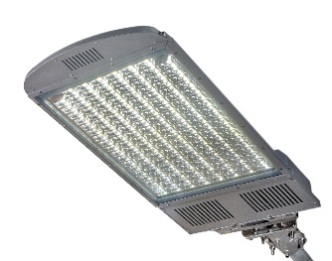 Характеристики источника света:Общая мощность − W: 190Световой поток − lm: 20000Коэффициент мощности − 0,99Количество светодиодных модулей. шт. − 8Установка скамеек и урн для мусораУстановка скамеек и урн для мусораУстановка скамеек: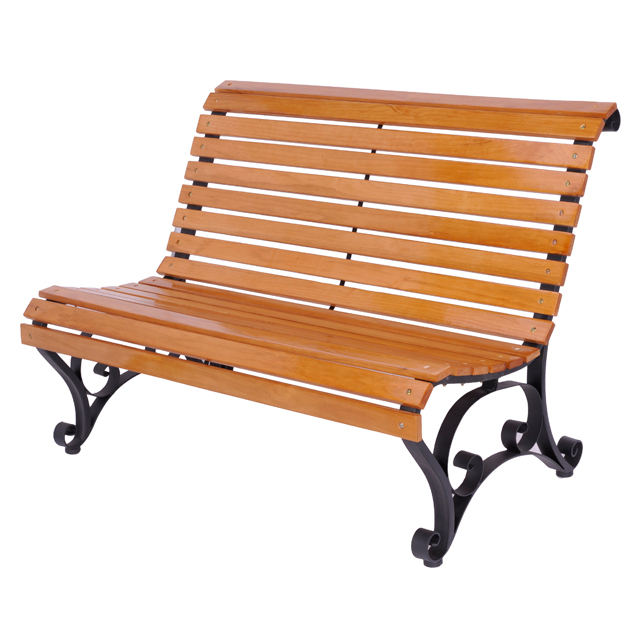 Характеристики: Длина – не менее 1,5 мШирина – не менее 0,38 мВысота – не менее 0,6 мУстановка урн:Установка урн: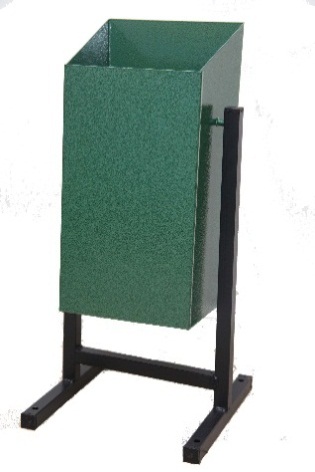 Характеристики: Высота – не менее 0,5 мШирина – не менее 0,3 мОбъем – не менее 10 лНаправление реализации проектаНаименование проекта, адрес или описание местоположенияПроект соответствует нормам безопасности и законодательству Российской Федерации (да/нет)Площадь, на которой реализуется проект, кв. мЦель и задачи проектаИнициатор проектаЗаявитель проектаЦелевая группа:количество человек, заинтересованных в реализации проекта, в том числе прямо заинтересованных, человеккосвенно заинтересованных, человекГод№ п/пДворовые территорииГод№ п/пОбщественные территории20221.Благоустройство береговой зоны в д. Чехломей (установка крытой беседки)20222.Благоустройство территории юбилейной стелы 20223. Благоустройство общественной территории по ул. Мирюгина в с. Ларьяк